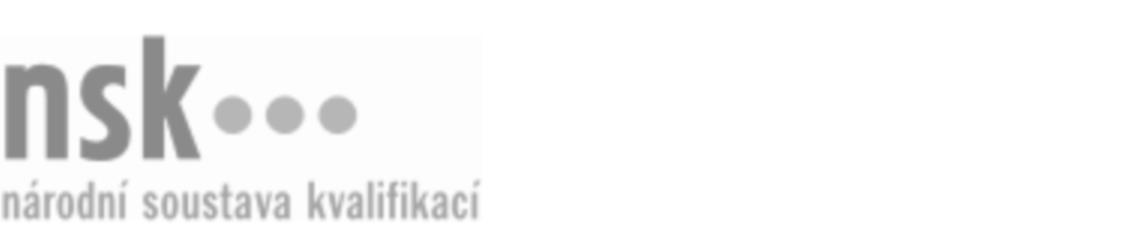 Kvalifikační standardKvalifikační standardKvalifikační standardKvalifikační standardKvalifikační standardKvalifikační standardKvalifikační standardKvalifikační standardManipulant/manipulantka se zbožím a materiálem (kód: 66-005-H) Manipulant/manipulantka se zbožím a materiálem (kód: 66-005-H) Manipulant/manipulantka se zbožím a materiálem (kód: 66-005-H) Manipulant/manipulantka se zbožím a materiálem (kód: 66-005-H) Manipulant/manipulantka se zbožím a materiálem (kód: 66-005-H) Manipulant/manipulantka se zbožím a materiálem (kód: 66-005-H) Manipulant/manipulantka se zbožím a materiálem (kód: 66-005-H) Autorizující orgán:Ministerstvo průmyslu a obchoduMinisterstvo průmyslu a obchoduMinisterstvo průmyslu a obchoduMinisterstvo průmyslu a obchoduMinisterstvo průmyslu a obchoduMinisterstvo průmyslu a obchoduMinisterstvo průmyslu a obchoduMinisterstvo průmyslu a obchoduMinisterstvo průmyslu a obchoduMinisterstvo průmyslu a obchoduMinisterstvo průmyslu a obchoduMinisterstvo průmyslu a obchoduSkupina oborů:Obchod (kód: 66)Obchod (kód: 66)Obchod (kód: 66)Obchod (kód: 66)Obchod (kód: 66)Obchod (kód: 66)Týká se povolání:SkladníkSkladníkSkladníkSkladníkSkladníkSkladníkSkladníkSkladníkSkladníkSkladníkSkladníkSkladníkKvalifikační úroveň NSK - EQF:333333Odborná způsobilostOdborná způsobilostOdborná způsobilostOdborná způsobilostOdborná způsobilostOdborná způsobilostOdborná způsobilostNázevNázevNázevNázevNázevÚroveňÚroveňOdběr a přejímka zboží, materiálu na základě průvodních dokladůOdběr a přejímka zboží, materiálu na základě průvodních dokladůOdběr a přejímka zboží, materiálu na základě průvodních dokladůOdběr a přejímka zboží, materiálu na základě průvodních dokladůOdběr a přejímka zboží, materiálu na základě průvodních dokladů33Ukládání, skladování a ošetřování zboží a materiálu ve skladuUkládání, skladování a ošetřování zboží a materiálu ve skladuUkládání, skladování a ošetřování zboží a materiálu ve skladuUkládání, skladování a ošetřování zboží a materiálu ve skladuUkládání, skladování a ošetřování zboží a materiálu ve skladu22Odbavování kusových a vozových zásilekOdbavování kusových a vozových zásilekOdbavování kusových a vozových zásilekOdbavování kusových a vozových zásilekOdbavování kusových a vozových zásilek33Obsluha manipulační technikyObsluha manipulační technikyObsluha manipulační technikyObsluha manipulační technikyObsluha manipulační techniky33Provádění hygienicko-sanitační činnosti ve skladovacích prostorech a dodržování hygienických předpisů při manipulaci se zbožím a materiálemProvádění hygienicko-sanitační činnosti ve skladovacích prostorech a dodržování hygienických předpisů při manipulaci se zbožím a materiálemProvádění hygienicko-sanitační činnosti ve skladovacích prostorech a dodržování hygienických předpisů při manipulaci se zbožím a materiálemProvádění hygienicko-sanitační činnosti ve skladovacích prostorech a dodržování hygienických předpisů při manipulaci se zbožím a materiálemProvádění hygienicko-sanitační činnosti ve skladovacích prostorech a dodržování hygienických předpisů při manipulaci se zbožím a materiálem33Manipulant/manipulantka se zbožím a materiálem,  28.03.2024 16:52:40Manipulant/manipulantka se zbožím a materiálem,  28.03.2024 16:52:40Manipulant/manipulantka se zbožím a materiálem,  28.03.2024 16:52:40Manipulant/manipulantka se zbožím a materiálem,  28.03.2024 16:52:40Strana 1 z 2Strana 1 z 2Kvalifikační standardKvalifikační standardKvalifikační standardKvalifikační standardKvalifikační standardKvalifikační standardKvalifikační standardKvalifikační standardPlatnost standarduPlatnost standarduPlatnost standarduPlatnost standarduPlatnost standarduPlatnost standarduPlatnost standarduStandard je platný od: 12.10.2021Standard je platný od: 12.10.2021Standard je platný od: 12.10.2021Standard je platný od: 12.10.2021Standard je platný od: 12.10.2021Standard je platný od: 12.10.2021Standard je platný od: 12.10.2021Manipulant/manipulantka se zbožím a materiálem,  28.03.2024 16:52:40Manipulant/manipulantka se zbožím a materiálem,  28.03.2024 16:52:40Manipulant/manipulantka se zbožím a materiálem,  28.03.2024 16:52:40Manipulant/manipulantka se zbožím a materiálem,  28.03.2024 16:52:40Strana 2 z 2Strana 2 z 2